Obec Brvnište na základe § 6 ods. 1 zákona č. 369/1990 Zb. o obecnom zriadení v znení neskorších predpisov a § 36 ods. 7 písm. c) zákona č. 442/2002 Z. z. o verejných vodovodoch a verejných kanalizáciách a o zmene a doplnení zákona č. 276/2001 Z.z. o regulácii v sieťových odvetviach v znení neskorších predpisov (ďalej len „zákon o verejných vodovodoch a kanalizáciách“) a § 36 ods. 4 zákona č. 364/2004 Z.z. o vodách a o zmene zákona Slovenskej národnej rady č. 372/1990 Zb. o priestupkoch v znení neskorších predpisov (vodný zákon) v y d á v a pre územie obce Brvnište totoVšeobecne záväzné nariadenie obce Brvnište č. 3/2021o spôsobe náhradného odvádzania odpadových vôd a o zneškodňovaní obsahu žúmp na území obce BrvništeČl. IPredmet nariadeniaVšeobecne záväzné nariadenie upravuje :spôsob náhradného odvádzania odpadových vôd,zneškodňovanie obsahu žúmp.Čl. IISpôsob náhradného odvádzania odpadových vôd1) V prípade prerušenia alebo obmedzia odvádzania odpadových vôd do verejnej kanalizácie z dôvodu mimoriadnej udalosti (pri poruche na verejnej kanalizácii, pri ohrození zdravia ľudí alebo majetku, pri v vykonávaní plánovaných opráv, údržbárskych a revíznych prác) prevádzkovateľ verejnej kanalizácie zabezpečí ich zneškodňovanie odvozom do čistiarne odpadových vôd.Čl. IIIZneškodňovanie odpadových vôdPôvodca odpadových vôd zodpovedá za nakladanie s odpadovými vodami, pričom jeho povinnosťou je ich vznik obmedzovať podľa zákona č. 364/2004 Z.z. Vlastník nehnuteľnosti, kde vznikajú odpadové vody, je povinný pri ich zneškodňovaní dodržiavať zákonom stanovené právne predpisy.Pri nakladaní s odpadovými vodami je povinná každá osoba chrániť životné prostredie ako aj zdravie obyvateľov.Vlastník nehnuteľnosti na ktorej vznikajú odpadové vody je povinný:pripojiť nehnuteľnosť na verejnú kanalizáciu,pri pripojení na kanalizáciu dodržať technické podmienky miesta a spôsobu technického prevedenia pripojenia na verejnú kanalizáciu,uzatvoriť zmluvu o pripojení s vlastníkom verejnej kanalizácie,pripojiť nehnuteľnosť na žumpu, prevádzkovanú vlastnou starostlivosťou tam, kde nie je vybudovaná verejná kanalizácia,zabezpečiť	odvoz	a	likvidáciu	odpadových	vôd	oprávnenou	osobou.Čl. lVStavebné podmienky na budovanie žumpy a požiadavky na jej prevádzkuŽumpu je možné vybudovať tam, kde nie je možné odpadové vody odvádzať do verejnej kanalizácie. Do žumpy nie je možné odvádzať zrážkové vody.Žumpa musí byť umiestnená na nehnuteľnosti tak, aby bola prístupná na vyprázdňovanie, tiež tak, aby bolo možné v budúcnosti jej pripojenie na verejnú kanalizáciu.Stavba žumpy musí zodpovedať slovenským technickým normám a príslušným právnym predpisom. Umiestnenie žumpy musí byť v súlade s platnými technickými normami. Žumpa musí byť vodotesná, na dne s priehlbňou so skloneným dnom, aby bolo možné jej úplné vyčerpanie.Stavebník je povinný ku kolaudácii predložiť doklad o skúške vodotesnosti žumpy vypracovaný osobou alebo organizáciou oprávnenou vykonávať skúšky vodotesnosti žúmp.Prevádzkovateľ žumpy je povinný vyprázdňovať žumpu a zneškodňovať odpadové vody na vlastné náklady len prostredníctvom osoby a firmy oprávnenej na túto činnosť a to v intervale primeranom ku kapacite žumpy. Prevádzkovateľ je povinný doklady o zneškodnení odpadových vôd uchovávať po dobu 3 rokov.Prevádzkovateľ je povinný v prípadoch odôvodneného podozrenia z úniku odpadových vôd, tiež pri zistení znečistenia vôd, zabezpečiť vykonanie skúšky vodotesnosti žumpy.Túto povinnosť mu môže nariadiť v záujme ochrany životného prostredia aj obec.Obsah žumpy je dovolené vyvážať len na miesta na to určené. Zakázané je vypúšťať alebo vyvážať obsah žumpy do:povrchových a podzemných vôd na pozemkoch v intraviláne a extraviláne obce,stokovej siete verejnej kanalizácie,dažďovej kanalizácie, krytých rigolov, krytých profilov vodných tokov,záhrad, rigolov, na trávnaté plochy, poľnohospodárske a lesné pozemky a iné plochy,	aj	keby	boli	vo	vlastníctve	užívateľa	žumpy.Čl. VIZáverečné ustanoveniaNa tomto Všeobecne záväznom nariadení sa uznieslo Obecné zastupiteľstvo v Brvništi dňa 16.12.2021 uznesením č. 111/2021Všeobecne záväzné nariadenie č. 3/2021 nadobúda účinnosť dňom 01.01.2022.Zmeny a doplnky tohto všeobecne záväzného nariadenia schvaľuje Obecné zastupiteľstvo v Brvništi.Návrh VZN o spôsobe náhradného odvádzania odpadových vôd a o zneškodňovaní obsahu žúmp na území obce Brvnište bol vyvesený na úradnej tabuli obce na pripomienkovanie dňa: 16.11.2021 a zvesený dňa: 01.12.2021.V Brvništi, dňa 16.12.2021Ing. Dagmar Mikudíková, v.r. starostka obce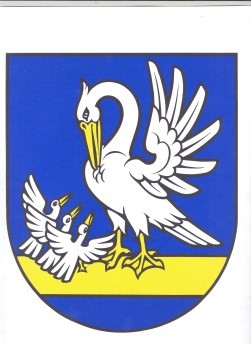 VŠEOBECNE ZÁVÄZNÉ NARIADENIEobce Brvnište č. 3/2021 o spôsobe náhradného odvádzania odpadových vôd a o zneškodňovaní obsahu žúmp na území obce BrvništePlatnosť od:01.01.2022Vyvesené na úradnej tabuli: 16.12.2021Zvesené z úradnej tabule:Platnosť od:01.01.2022